Государственное профессиональное образовательное учреждение Ярославской области Мышкинский политехнический колледж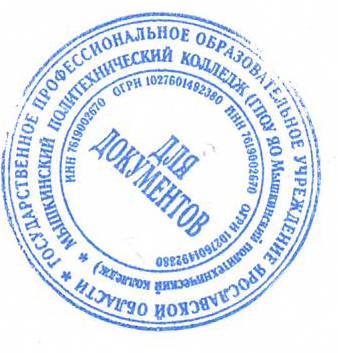 УТВЕРЖДАЮДиректор ________Кошелева Т.А. 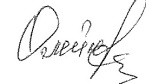 «30» августа 2022 г.РАБОЧАЯ ПРОГРАММА УЧЕБНОГО ПРЕДМЕТА«ЛИТЕРАТУРА»Общеобразовательная подготовкаПрограмму составил(а):Клевцов А.Н.(Ф.И.О. преподавателя)г. Мышкин2022 г.ПОЯСНИТЕЛЬНАЯ ЗАПИСКА1. Рабочая программа по учебному предмету «Литература» составлена на основе следующих нормативных документов:ФГОС основного общего образования, утвержденного приказом Министерства образования и науки Российской Федерации от 17 декабря 2010г. № 1897 (с изменениями и дополнениями от 29 декабря 2014г., 31 декабря 2015г.);приказ Министерства образования и науки Российской Федерации № 734 от 17 июля 2015г. «О внесении изменений в Порядок организации и осуществления образовательной деятельности по основным общеобразовательным программам – образовательным программам начального, общего, основного общего и среднего общего образования, утвержденный приказом Министерства образования и науки Российской Федерации от 30 августа 2013г. № 1015» (с изменениями, внесенными приказами Министерства образования и науки Российской Федерации от 13 декабря 2013г. №1342 и от 28 мая 2014г. №598);письмо Министерства образования и науки Российской Федерации № 08-1786 от 28 октября 2015г. «О рабочих программах учебных предметов».Примерная основная образовательной программы основного общего образования, одобренной решением федерального учебно-методического объединения по общему образованию (протокол от 8 апреля 2015г. № 1/15);основная образовательная программа основного общего образования образовательного учреждения;локальный акт «О рабочих программах учебных предметов основного общего образования» образовательного учреждения.2. Реализация рабочей программы учебного предмета осуществляется по учебникуКоровина В.Я. и др. Литература: Учебник-хрестоматия для 9 класса: в 2 ч. – М: Просвещение,2018. 3.Предмет «Литература» относится к области «Русский язык и литература» и на его изучение в 9 классах отводится 102 часа. ПЛАНИРУЕМЫЕ РЕЗУЛЬТАТЫ ОСВОЕНИЯ УЧЕБНОГО ПРЕДМЕТАЛичностные результаты освоения основной образовательной программы по литературе отражают:1) воспитание российской гражданской идентичности: патриотизма, уважения к Отечеству, прошлое и настоящее многонационального народа России; осознание своей этнической принадлежности, знание истории, языка, культуры своего народа, своего края, основ культурного наследия народов России и человечества; усвоение гуманистических, демократических и традиционных ценностей многонационального российского общества; воспитание чувства ответственности и долга перед Родиной;2) формирование ответственного отношения к учению, готовности и способности обучающихся к саморазвитию и самообразованию на основе мотивации к обучению и познанию, осознанному выбору и построению дальнейшей индивидуальной траектории образования на базе ориентировки в мире профессий и профессиональных предпочтений, с учетом устойчивых познавательных интересов, а также на основе формирования уважительного отношения к труду, развития опыта участия в социально значимом труде;3) формирование целостного мировоззрения, соответствующего современному уровню развития науки и общественной практики, учитывающего социальное, культурное, языковое, духовное многообразие современного мира;4) формирование осознанного, уважительного и доброжелательного отношения к другому человеку, его мнению, мировоззрению, культуре, языку, вере, гражданской позиции, к истории, культуре, религии, традициям, языкам, ценностям народов России и народов мира; готовности и способности вести диалог с другими людьми и достигать в нем взаимопонимания;5) освоение социальных норм, правил поведения, ролей и форм социальной жизни в группах и сообществах, включая взрослые и социальные сообщества; участие в школьном самоуправлении и общественной жизни в пределах возрастных компетенций с учетом региональных, этнокультурных, социальных и экономических особенностей;6) развитие морального сознания и компетентности в решении моральных проблем на основе личностного выбора, формирование нравственных чувств и нравственного поведения, осознанного и ответственного отношения к собственным поступкам;7) формирование коммуникативной компетентности в общении и сотрудничестве со сверстниками, детьми старшего и младшего возраста, взрослыми в процессе образовательной, общественно полезной, учебно-исследовательской, творческой и других видов деятельности;8) формирование ценности здорового и безопасного образа жизни; усвоение правил индивидуального и коллективного безопасного поведения в чрезвычайных ситуациях, угрожающих жизни и здоровью людей, правил поведения на транспорте и на дорогах;9) формирование основ экологической культуры, соответствующей современному уровню экологического мышления, развитие опыта экологически ориентированной рефлексивно-оценочной и практической деятельности в жизненных ситуациях;10) осознание значения семьи в жизни человека и общества, принятие ценности семейной жизни, уважительное и заботливое отношение к членам своей семьи;11) развитие эстетического сознания через освоение художественного наследия народов России и мира, творческой деятельности эстетического характера.Метапредметные результаты освоения основной образовательной программы по литературе отражают:1) умение самостоятельно определять цели своего обучения, ставить и формулировать для себя новые задачи в учебе и познавательной деятельности, развивать мотивы и интересы своей познавательной деятельности;2) умение самостоятельно планировать пути достижения целей, в том числе альтернативные, осознанно выбирать наиболее эффективные способы решения учебных и познавательных задач;3) умение соотносить свои действия с планируемыми результатами, осуществлять контроль своей деятельности в процессе достижения результата, определять способы действий в рамках предложенных условий и требований, корректировать свои действия в соответствии с изменяющейся ситуацией;4) умение оценивать правильность выполнения учебной задачи, собственные возможности ее решения;5) владение основами самоконтроля, самооценки, принятия решений и осуществления осознанного выбора в учебной и познавательной деятельности;6) умение определять понятия, создавать обобщения, устанавливать аналогии, классифицировать, самостоятельно выбирать основания и критерии для классификации, устанавливать причинно-следственные связи, строить логическое рассуждение, умозаключение (индуктивное, дедуктивное и по аналогии) и делать выводы;7) умение создавать, применять и преобразовывать знаки и символы, модели и схемы для решения учебных и познавательных задач;8) смысловое чтение;9) умение организовывать учебное сотрудничество и совместную деятельность с учителем и сверстниками; работать индивидуально и в группе: находить общее решение и разрешать конфликты на основе согласования позиций и учета интересов; формулировать, аргументировать и отстаивать свое мнение;10) умение осознанно использовать речевые средства в соответствии с задачей коммуникации для выражения своих чувств, мыслей и потребностей; планирования и регуляции своей деятельности; владение устной и письменной речью, монологической контекстной речью;11) формирование и развитие компетентности в области использования информационно-коммуникационных технологий (далее ИКТ – компетенции); развитие мотивации к овладению культурой активного пользования словарями и другими поисковыми системами;12) формирование и развитие экологического мышления, умение применять его в познавательной, коммуникативной, социальной практике и профессиональной ориентации.Предметные результаты освоения учебного предметаОбучающийся научится:• понимать ключевые проблемы изученных произведений русского фольклора и фольклора других народов, древнерусской литературы, литературы XVIII в., русских писателей XIX—XX вв., литературы народов России и зарубежной литературы;• понимать связь литературных произведений с эпохой их написания, выявлять заложенные в них вневременные, непреходящие нравственные ценности и их современное звучания;• анализировать литературное произведение: определять его принадлежность к одному из литературных родов и жанров; понимать и формулировать тему, идею, нравственный пафос литературного произведения; характеризовать его героев, сопоставлять героев одного или нескольких произведений;• определять в произведении элементы сюжета, композиции, изобразительно-выразительных средств языка, понимать их роли в раскрытии идейно-художественного содержания произведения (элементы филологического анализа); владеть элементарной литературоведческой терминологией при анализе литературного произведения;• приобщаться к духовно-нравственным ценностям русской литературы и культуры, сопоставлять их с духовно-нравственными ценностями других народов;•   формулировать собственного отношения к произведениям литературы оценивать их;• интерпретировать (в отдельных случаях) изученные литературные произведения;• понимать авторскую позиции и свое отношение к ней;• воспринимать на слух литературные произведения разных жанров,• пересказывать прозаические произведения или их отрывки с использованием образных средств русского языка и цитат из текста, отвечать на вопросы по прослушанному или прочитанному тексту, создавать устные монологические высказывания разного типа, вести диалог;• писать изложения и сочинения на темы, связанные с тематикой, проблематикой изученных произведений; классные и домашние творческие работы; рефераты на литературные и общекультурные темы;• понимать образной природы литературы как явления словесного искусства; эстетическое восприятие произведений литературы; формирование эстетического вкуса;• понимать русское слово и его эстетические функции, роль изобразительно-выразительных языковых средств в создании художественных образов литературных произведений.Обучающийся получит возможность научиться:видеть развитие мотива, темы в творчестве писателя, опираясь на опыт предшествующих классов;обнаруживать связь между героем литературного произведения и эпохой;видеть своеобразие решений общей проблемы писателями разных эпох;сопоставлять героев и сюжет разных произведений, находя сходство и отличие в авторской позиции; выделять общие свойства произведений, объединенных жанром, и различать индивидуальные особенности писателя в пределах общего жанра;осмысливать роль художественной детали, её связь с другими деталями и текстом в целом;видеть конкретно-историческое и символическое значение литературных образов;находить эмоциональный лейтмотив и основную проблему произведения, мотивировать выбор жанра;сопоставлять жизненный материал и художественный сюжет произведения;выявлять конфликт и этапы его развития в драматическом произведении; сравнивать авторские позиции в пьесе с трактовкой роли актерами, режиссерской интерпретацией;редактировать свои сочинения и сочинения сверстников.СОДЕРЖАНИЕ УЧЕБНОГО ПРЕДМЕТАВВЕДЕНИЕ Литература и ее роль в духовной жизни человека. Шедевры родной литературы. Формирование потребности общения с искусством, возникновение и развитие творческой читательской самостоятельности. Теория литературы. Литература как искусство слова (углубление представлений). ДРЕВНЕРУССКАЯ ЛИТЕРАТУРАБеседа о древнерусской литературе. Самобытный характер древнерусской литературы. Богатство и разнообразие жанров. «Слово о полку Игореве».История открытия памятника, проблема авторства. Художественные особенности произведения. Значение «Слова...» для русской литературы последующих веков. Теория литературы. Слово как жанр древнерусской литературы. ЛИТЕРАТУРЫ XVIII ВЕКА          Характеристика русской литературы XVIII века.  Гражданский пафос русского классицизма. Михаил Васильевич Ломоносов. Жизнь и творчество. Ученый, поэт, реформатор русского литературного языка и стиха. «Вечернее размышление о Божием величестве при случае великого северного сияния», «Ода на день восшествия на Всероссийский престол ея Величества государыни Императрицы Елисаветы Петровны 1747 года».Прославление Родины, мира, науки и просвещения в произведениях Ломоносова. Теория литературы. Ода как жанр лирической поэзии. Гавриил Романович Державин. Жизнь и творчество. (Обзор.) «Властителям и судиям».Тема несправедливости сильных мира сего. «Высокий» слог и ораторские, декламационные интонации. «Памятник».Традиции Горация. Мысль о бессмертии поэта. «Забавный русский слог» Державина и его особенности. Оценка в стихотворении собственного поэтического новаторства. Николай Михайлович Карамзин. Слово о писателе. Повесть «Бедная Лиза»,стихотворение «Осень».Сентиментализм. Утверждение общечеловеческих ценностей в повести «Бедная Лиза». Главные герои повести. Внимание писателя к внутреннему миру героини. Новые черты русской литературы. Теория литературы. Сентиментализм (начальные представления). РУССКАЯ ЛИТЕРАТУРА XIX ВЕКАБеседа об авторах и произведениях, определивших лицо литературы XIX века. Поэзия, проза, драматургия XIX века в русской критике, публицистике, мемуарной литературе. Константин Николаевич Батюшков. Слово о поэте. «Пробуждение», «Мой гений», «Есть наслаждение и в дикости лесов...».(Обзор.) Поэзия чувственных радостей и удовольствий. Романтическая мечта о счастье, о домашнем уюте, о наслаждении искусством, природой, любовью. Элегическая грусть о скоротечности жизни человека. Воспоминание как преодоление мыслей о смерти и разлуке. Лирический герой. Теория литературы. Лирический герой (развитие представлений). Евгений Абрамович Баратынский. Слово о поэте. (Обзор.) «Разуверение», «Муза», «Мой дар убог...».Разочарование в жизни, в любви — отличительная черта лирики Баратынского как элегического поэта. Зависимость элегических настроений от высших роковых законов бытия. Своеобразие любовных и психологических элегий. Баратынский как представитель «поэзии мысли». (Произведения Батюшкова и Баратынского предлагаются для внеклассного чтения). Василий Андреевич Жуковский. Жизнь и творчество. (Обзор.) «Море».Романтический образ моря. «Невыразимое».Границы выразимого. Возможности поэтического языка и трудности, встающие на пути поэта. Отношение романтика к слову. «Светлана».Жанр баллады в творчестве Жуковского: сюжетность, фантастика, фольклорное начало, атмосфера тайны и символика сна, пугающий пейзаж, роковые предсказания и приметы, утренние и вечерние сумерки как граница ночи и дня, мотивы дороги и смерти. Баллада «Светлана» — пример преображения традиционной фантастической баллады. Нравственный мир героини как средоточие народного духа и христианской веры. Светлана — пленительный образ русской девушки, сохранившей веру в Бога и не поддавшейся губительным чарам. Теория литературы. Баллада (развитие представлений). Александр Сергеевич Грибоедов. Жизнь и творчество. (Обзор.) «Горе от ума».Обзор содержания. Картина нравов, галерея живых типов и острая сатира. Общечеловеческое звучание образов персонажей. Меткий афористический язык. Особенности композиции комедии. Критика о комедии (И. А. Гончаров. «Мильон терзаний»). Преодоление канонов классицизма в комедии. Александр Сергеевич Пушкин. Жизнь и творчество. (Обзор.) Стихотворения «Деревня», «К Чаадаеву», «К морю», «Пророк», «Анчар», «На холмах Грузии лежит ночная мгла...», «Я вас любил: любовь еще, быть может...», «Я памятник себе воздвиг нерукотворный...», «Два чувства дивно близки нам…»Многообразие тем, жанров, мотивов лирики поэта. Одухотворенность, чистота, чувство любви. Дружба и друзья в лирике Пушкина. Раздумья о смысле жизни, о поэзии... «Евгений Онегин».Обзор содержания. «Евгений Онегин» — роман в стихах. Творческая история. Образы главных героев. Основная сюжетная линия и лирические отступления. Онегинская строфа. Структура текста. Россия в романе. Герои романа. Татьяна — нравственный идеал Пушкина. Типическое и индивидуальное в судьбах Ленского и Онегина. Автор как идейно-композиционный и лирический центр романа. Пушкинский роман в зеркале критики (прижизненная критика — В. Г. Белинский, Д. И. Писарев; «органическая» критика — А. А. Григорьев; «почвенники» — Ф. М. Достоевский; философская критика начала XX века; писательские оценки). «Моцарт и Сальери».Проблема «гения и злодейства». Трагедийное начало «Моцарта и Сальери». Два типа мировосприятия, олицетворенные в двух персонажах пьесы. Отражение их нравственных позиций в сфере творчества. Теория литературы. Роман в стихах (начальные представления). Реализм (развитие понятия). Трагедия как жанр драмы (развитие понятия). Михаил Юрьевич Лермонтов. Жизнь и творчество. (Обзор.) «Герой нашего времени».Обзор содержания. «Герой нашего времени» — первый психологический роман в русской литературе, роман о незаурядной личности. Главные и второстепенные герои. Особенности композиции. Печорин — «самый любопытный предмет своих наблюдений» (В. Г. Белинский). Печорин и Максим Максимыч. Печорин и доктор Вернер. Печорин и Грушницкий. Печорин и Вера. Печорин и Мери. Печорин и «ундина». Повесть «Фаталист»и ее философскокомпозиционное значение. Споры о романтизме и реализме романа. Поэзия Лермонтова и «Герой нашего времени» в критике В. Г. Белинского. Основные мотивы лирики. «Смерть Поэта», «Парус», «И скучно и грустно», «Дума», «Поэт», «Родина», «Пророк», «Нет, не тебя так пылко я люблю...», «Нет, я не Байрон, я другой…», «Расстались мы, но твой портрет…», «Есть речи – значенье…», «Предсказание», «Молитва», «Нищий». Основные мотивы, образы, настроения поэзии М.Ю. Лермонтова. Пафос вольности, чувство одиночества, тема любви, поэта и поэзии. Теория литературы. Понятие о романтизме (закрепление понятия). Психологизм художественной литературы (начальные представления). Психологический роман (начальные представления). Николай Васильевич Гоголь. Жизнь и творчество. (Обзор) «Мертвые души»— история создания. Смысл названия поэмы. Система образов. Мертвые и живые души. Чичиков — «приобретатель», новый герой эпохи. Поэма о величии России. Первоначальный замысел и идея Гоголя. Соотношение с «Божественной комедией» Данте, с плутовским романом, романом-путешествием. Жанровое своеобразие произведения. Причины незавершенности поэмы. Чичиков как антигерой. Эволюция Чичикова и Плюшкина в замысле поэмы. Эволюция образа автора — от сатирика к пророку и проповеднику. Поэма в оценках Белинского. Ответ Гоголя на критику Белинского. Теория литературы. Понятие о герое и антигерое. Понятие о литературном типе. Понятие о комическом и его видах: сатире, юморе, иронии, сарказме. Характер комического изображения в соответствии с тоном речи: обличительный пафос, сатирический или саркастический смех, ироническая насмешка, издевка, беззлобное комикование, дружеский смех (развитие представлений). Федор Михайлович Достоевский. Слово о писателе.«Белые ночи».Тип «петербургского мечтателя» — жадного к жизни и одновременно нежного, доброго, несчастного, склонного к несбыточным фантазиям. Роль истории Настеньки в романе. Содержание и смысл «сентиментальности» в понимании Достоевского.Теория   литературы. Повесть (развитие понятия). Психологизм литературы (развитие представлений).Антон Павлович Чехов. Слово о писателе.«Тоска», «Смерть чиновника».Истинные и ложные ценности героев рассказа.«Смерть чиновника». Эволюция образа маленького человека в русской литературе XIX века. Чеховское отношение к маленькому человеку. Боль и негодование автора. «Тоска». Тема одиночества человека в многолюдном городе.Теория литературы. Развитие представлений о жанровых особенностях рассказа.РУССКАЯ ЛИТЕРАТУРА XX ВЕКАБогатство и разнообразие жанров и направлений русской литературы XX века.РУССКАЯ ПРОЗА   XX ВЕКАБеседа о разнообразии видов и жанров прозаических произведений XX века, о ведущих прозаиках России.Иван Алексеевич Бунин. Слово о писателе.Рассказ «Темные аллеи».Печальная история любви людей из разных социальных слоев. «Поэзия» и «проза» русской усадьбы. Лиризм повествования.Теория   литературы. Психологизм литературы (развитие представлений). Роль художественной детали в характеристике героя.Михаил Афанасьевич Булгаков.  Слово о писателе.Повесть «Собачье сердце».История создания и судьба повести. Смысл названия. Система образов произведения. Умственная, нравственная, духовная недоразвитость — основа живучести «шариковщины», «швондерства». Поэтика Булгакова-сатирика. Прием гротеска в повести.Теория литературы. Художественная условность, фантастика, сатира (развитие понятий).Михаил Александрович Шолохов.  Слово о писателе.Рассказ «Судьба человека».Смысл названия рассказа. Судьба Родины и судьба человека. Композиция рассказа. Образ Андрея Соколова, простого человека, воина и труженика. Автор и рассказчик в произведении. Сказовая манера повествования. Значение картины весенней природы для раскрытия идеи рассказа. Широта типизации.Теория литературы. Реализм в художественной литературе. Реалистическая типизация (углубление понятия).Александр Исаевич Солженицын.  Слово о писателе. Рассказ «Матренин двор». Образ праведницы. Трагизм судьбы героини. Жизненная основа притчи.Теория   литературы. Притча (углубление понятия).РУССКАЯ ПОЭЗИЯ XX ВЕКА (обзор)Общий обзор и изучение одной из монографических тем (по выбору учителя). Поэзия Серебряного века. Многообразие направлений, жанров, видов лирической поэзии. Вершинные явления русской поэзии XX века. Штрихи к портретамАлександр Александрович Блок. Слово о поэте.«Ветер принес издалека...», 2О6 весна без конца и без краю…», «О, я хочу безумно жить…», цикл «Родина». Высокие идеалы и предчувствие перемен. Трагедия поэта в «страшном мире». Глубокое, проникновенное чувство Родины. Своеобразие лирических интонаций Блока. Образы и ритмы поэта.Сергей Александрович Есенин. Слово о поэте.«Вот уж вечер...», «Не жалею, не зову, не плачу…», «Гой ты, Русь моя родная...», «Край ты мой заброшенный...», «Нивы сжаты, рощи голы…», «Разбуди меня завтра рано...», «Отговорила роща золотая...».Тема любви в лирике поэта. Народно-песенная основа произведений поэта. Сквозные образы в лирике Есенина. Тема России — главная в есенинской поэзии.Своеобразие метафор и сравнений.Олицетворение как основной художественный прием есенинской поэзии Владимир Владимирович Маяковский. Слово о поэте.«Послушайте!», «А вы могли бы?», «Люблю» (отрывок).Новаторство Маяковского поэта. Своеобразие стиха, ритма, словотворчества. Маяковский о труде поэта.Марина Ивановна Цветаева. Слово о поэте. «Идешь, на меня похожий...», «Бабушке», «Мне нравится, что вы больны не мной...», «Стихи к Блоку», «Откуда такая нежность?..», «Родина», «Стихи о Москве».Стихотворения о поэзии, о любви.Особенности поэтики Цветаевой. Традиции и новаторство в творческих поисках поэта.Николай Алексеевич Заболоцкий. Слово о поэте.«Я не ищу гармонии в природе...», «Где-то в поле возле Магадана...», «Можжевеловый куст», «О красоте человеческих лиц», «Завещание».Стихотворения о человеке и природе.Философская глубина обобщений поэта-мыслителя.Анна Андреевна Ахматова.  Слово о поэте.Стихотворные произведения из книг «Четки», «Белая стая», «Пушкин», «Вечер», «Подорожник», «ANNO DOMINI», «Тростник», «Ветер войны».Трагические интонации в любовной лирике Ахматовой. Стихотворения о любви, о поэте и поэзии. Особенности поэтики ахматовских стихотворений.Борис Леонидович Пастернак.  Слово о поэте.«Красавица моя, вся стать...», «Перемена», «Весна в лесу», «Во всём мне хочется дойти…» «Быть знаменитым некрасиво...».Философская глубина лирики Б. Пастернака. Одухотворенная предметность пастернаковской поэзии. Приобщение вечных тем к современности в стихах о природе и любви.Александр Трифонович Твардовский. Слово о поэте.«Урожай», «Весенние строчки», «Я убит подо Ржевом». Стихотворения о Родине, о природе. Интонация и стиль стихотворений.Теория литературы. Силлабо-тоническая и тоническая системы стихосложения.Виды рифм. Способы рифмовки (углубление представлений). ЗАРУБЕЖНАЯ ЛИТЕРАТУРААнтичная лирика Гораций. Слово о поэте. «Я воздвиг памятник...».Поэтическое творчество в системе человеческого бытия. Мысль о поэтических заслугах — знакомство римлян с греческими лириками. Традиции горацианской оды в творчестве Державина и Пушкина. Данте Алигьери. Слово о поэте. «Божественная комедия»(фрагменты). Множественность смыслов поэмы: буквальный (изображение загробного мира), аллегорический (движение идеи бытия от мрака к свету, от страданий к радости, от заблуждений к истине, идея восхождения души к духовным высотам через познание мира), моральный (идея воздаяния в загробном мире за земные дела), мистический (интуитивное постижение божественной идеи через восприятие красоты поэзии как божественного языка, хотя и сотворенного земным человеком, разумом поэта). Универсально-философский характер поэмы. Уильям Шекспир. Краткие сведения о жизни и творчестве Шекспира. Характеристики гуманизма эпохи Возрождения. «Гамлет»(обзор с чтением отдельных сцен по выбору учителя, например, монологи Гамлета из сцены пятой (1-й акт), сцены первой (3-й акт), сцены четвертой  (4-й акт). «Гамлет» — «пьеса на все века» (А. Аникст). Общечеловеческое значение героев Шекспира. Образ Гамлета, гуманиста эпохи Возрождения. Одиночество Гамлета в его конфликте с реальным миром «расшатавшегося века». Трагизм любви Гамлета и Офелии. Философская глубина трагедии «Гамлет». Гамлет как вечный образ мировой литературы. Шекспир и русская литература. Теория литературы. Трагедия как драматический жанр (углубление понятия). Иоганн Вольфганг Гете. Краткие сведения о жизни и творчестве Гете. Характеристика особенностей эпохи Просвещения. «Фауст»(обзор с чтением отдельных сцен по выбору учителя, например, «Пролог на небесах», «У городских ворот», «Кабинет Фауста», «Сад», «Ночь. Улица перед домом Гретхен», «Тюрьма», последний монолог Фауста из второй части трагедии). «Фауст» — философская трагедия эпохи Просвещения. Сюжет и композиция трагедии. Борьба добра и зла в мире как движущая сила его развития, динамики бытия. Противостояние творческой личности Фауста и неверия, духа сомнения Мефистофеля. Поиски Фаустом справедливости и разумного смысла жизни человечества. «Пролог на небесах» — ключ к основной идее трагедии. Смысл противопоставления Фауста и Вагнера, творчества и схоластической рутины. Трагизм любви Фауста и Гретхен. Итоговый смысл великой трагедии — «Лишь тот достоин жизни и свободы, кто каждый день идет за них на бой». Особенности жанра трагедии «Фауст»: сочетание в ней реальности и элементов условности и фантастики. Фауст как вечный образ мировой литературы. Гете и русская литература. Теория литературы. Философско-драматическая поэма (углубление понятия). Список произведений для заучивания наизустьСлово о полку Игореве (Вступление или «Плач Ярославны»). М.В. Ломоносов. Вечерние размышления о Божием величие при случае великого северного сияния (отрывок). Г.Р. Державин. Властителям и судиям. Памятник (на выбор). Н.М. Карамзин. Осень. А.С. Грибоедов. Горе от ума (один из монологов Чацкого). А.С. Пушкин. К Чаадаеву. Анчар. Мадонна. Пророк. «Я вас любил…», «Памятник» «Евгений Онегин» (отрывок) М.Ю. Лермонтов. Смерть поэта. «И скучно и грустно…». Родина. Пророк. А.А. Блок. «Ветер принес издалека…», «Ушла. Но гиацинты ждали», «О доблестях, о подвигах, о славе…» (по выбору) С.А. Есенин. «Край ты мой заброшенный…», «Гой, ты, Русь моя родная…», «Разбуди меня завтра рано», «Отговорила роща золотая» (по выбору) В.В. Маяковский. Люблю (отрывок). М.И. Цветаева. «Идешь на меня похожий…», «Мне нравится, что вы больны не мной…». Стихи о Москве. Стихи Блоку. Из циклов «Ахматовой», «Родина» (по выбору). Н.А. Заболоцкий. «Я не ищу гармонии в природе…», «Где-то в поле возле Магадана…». О красоте человеческих лиц. Можжевеловый куст. Завещание (по выбору). А.А. Ахматова. Сероглазый король. Молитва. «Не с теми я, кто бросил землю…»» Что ты бродишь, неприкаянный…», Муза, «И упало каменное слово…» (по выбору). А.Т. Твардовский. Весенние строчки. «Земля! От влаги снеговой…» (Страна Муравия). «Я убит подо Ржевом…» (отрывок)  Список литературы для самостоятельного чтения Слово о полку Игореве. Повесть временных лет. Д. И. Фонвизин. Бригадир. Стихотворения М. В. Ломоносова, Г. Р. Державина, В. А. Жуковского, К. Ф. Рылеева, К. Н. Батюшкова, Е. А. Баратынского.  А. Н. Радищев. Путешествие из Петербурга в Москву. Н. М. Карамзин. История государства Российского. А. С. Пушкин. Стихотворения. Борис Годунов. Маленькие трагедии. М. Ю. Лермонтов. Стихотворения. Н. В. Гоголь. Петербургские повести. А. Н. Островский. Пьесы. Стихотворения Н. А. Некрасова, Ф. И. Тютчева, А. А. Фета, А. Н. Майкова, Я. П. Полонского. И. С. Тургенев. Ася. Первая любовь. Стихотворения. Л. Н. Толстой. Отрочество. Юность. Ф. М. Достоевский. Белые ночи. А. П. Чехов. Рассказы. Водевили. И. А. Бунин. Рассказы. Стихотворения. Жизнь Арсеньева. М. Горький. Мои университеты. Стихотворения А. А. Блока, С. А. Есенина, В. В. Маяковского, М. И. Цветаевой, А. А. Ахматовой, Н. А. Заболоцкого, А. Т. Твардовского, Н. М. Рубцова, Е. А. Евтушенко, А. А. Вознесенского, Б. А. Слуцкого, И. А. Бродского и др. М. А. Булгаков. Рассказы. Повести и рассказы Н. С. Лескова, В. В. Гаршина, Г. И. Успенского, М. А. Шолохова, Ю. В. Трифонова, В. П. Астафьева. Исторические произведения А. Н. Толстого, Ю. Н. Тынянова, М. Алданова, М. А. Осоргина, К. Г. Паустовского и др. Сатирические произведения А. Т. Аверченко, Тэффи, М. М. Зощенко, И. Ильфа и Е. Петрова, Ф. Искандера и др. Научная фантастика А. Р. Беляева, И. А. Ефремова, братьев Стругацких, К. Булычева    и др. Пьесы А. В. Вампилова, В. С. Розова. Повести о Великой Отечественной войне Г. Я. Бакланова, Ю. В. Бондарева, В. В. Быкова и др. Из зарубежной литературыУ. Шекспир. Комедии и трагедии. Ж.-Б. Мольер. Комедии. ДЖ. Г. Байрон. Стихотворения О.де Бальзак. Отец Горио. Евгения Гранде. Основные направления учебно-исследовательской и проектной деятельности Учебно-исследовательская деятельность учащихся на уроках литературы связана с решением учащимися творческой исследовательской задачи с заранее неизвестным решением и предполагающая наличие основных этапов, характерных для исследования в научной сфере.Проектная деятельность – это совместная учебно-познавательная творческая или игровая деятельность, имеющая общую цель, согласованные методы, способы деятельности, направленные на достижение общего результата деятельности.Учебно-исследовательская работа учащихся организована по двум направлениям: урочная учебно-исследовательская деятельность: проблемные уроки; семинары; практические занятия и др.внеурочная учебно-исследовательская: научно-исследовательская и реферативная работа, интеллектуальные марафоны, конференции и др.Учебно-исследовательская и проектная деятельность обучающихся проводится по                следующим направлениям: исследовательское, информационное, социальное, игровое, творческое.ТЕМАТИЧЕСКОЕ ПЛАНИРОВАНИЕКритерии оценивания достижений обучающихсяОценка сочиненийВ основу оценки сочинений по литературе должны быть положены следующие главные критерии в пределах программы данного класса: правильное понимание темы, глубина и полнота её раскрытия, верная передача фактов, правильное объяснение событий и поведения героев исходя из идейно-тематического содержания произведения, доказательность основных положений, привлечение материала, важного и существенного для раскрытия темы, умение делать выводы и обобщения, точность в цитатах и умение включать их в текст сочинения; наличие плана в обучающих сочинениях; соразмерность частей сочинения, логичность связей и переходов между ними; точность и богатство лексики, умение пользоваться изобразительными средствами языка.Оценка за грамотность сочинения выставляется в соответствии с «Нормами оценки знаний, умений и навыков учащихся по русскому языку».Отметка “5” ставится за сочинение: глубоко и аргументировано раскрывающее тему, свидетельствующее об отличном знании текста произведения и других материалов, необходимых для её раскрытия, об умении целенаправленно анализировать материал, делать выводы и обобщения;стройное по композиции, логичное и последовательное в изложении мыслей;написанное правильным литературным языком и стилистически соответствующее содержанию.Допускается незначительная неточность в содержании, один – два речевых недочёта.Отметка “4”ставится за сочинение: достаточно полно и убедительно раскрывающее тему, обнаруживающее хорошее знание литературного материала и других источников по теме сочинения и умение пользоваться ими для обоснования своих мыслей, а также делать выводы и обобщения;логичное и последовательное изложение содержания;написанное правильным литературным языком, стилистически соответствующее содержанию.Допускаются две-три неточности в содержании, незначительные отклонения от темы, а также не более трёх-четырёх речевых недочётов.Отметка “3” ставится за сочинение, в котором: в главном и основном раскрывается тема, в целом дан верный, но односторонний или недостаточно полный ответ на тему, допущены отклонения от неё или отдельные ошибки в изложении фактического материала; обнаруживается недостаточное умение делать выводы и обобщения;материал излагается достаточно логично, но имеются отдельные нарушения в последовательности выражения мыслей;обнаруживается владение основами письменной речи;в работе имеется не более четырёх недочётов в содержании и пяти речевых недочётов.Отметка “2”ставится за сочинение, которое: не раскрывает тему, не соответствует плану, свидетельствует о поверхностном знании текста произведения, состоит из путаного пересказа отдельных событий, без выводов и обобщений, или из общих положений, не опирающихся на текст;характеризуется случайным расположением материала, отсутствием связи между частями;отличается бедностью словаря, наличием грубых речевых ошибок.Оценка устных ответов	При оценке устных ответов учитель руководствуется следующими основными критериями в пределах программы данного класса:знание текста и понимание идейно-художественного содержания изученного произведения;умение объяснить взаимосвязь событий, характер и поступки героев;понимание роли художественных средств в раскрытии идейно-эстетического содержания изученного произведения;знание теоретико-литературных понятий и умение пользоваться этими знаниями при анализе произведений, изучаемых в классе и прочитанных самостоятельно;умение анализировать художественное произведение в соответствии с ведущими идеями эпохи;уметь владеть монологической литературной речью, логически и последовательно отвечать на поставленный вопрос, бегло, правильно и выразительно читать художественный текст.	При оценке устных ответов по литературе могут быть следующие критерии:Отметка «5»: ответ обнаруживает прочные знания и глубокое понимание текста изучаемого произведения; умение объяснить взаимосвязь событий, характер и поступки героев, роль художественных средств в раскрытии идейно-эстетического содержания произведения; привлекать текст для аргументации своих выводов; раскрывать связь произведения с эпохой; свободно владеть монологической речью.Отметка «4»: ставится за ответ, который показывает прочное знание и достаточно глубокое понимание текста изучаемого произведения; за умение объяснить взаимосвязь событий, характеры и поступки героев и роль основных художественных средств в раскрытии идейно-эстетического содержания произведения; умение привлекать текст произведения для обоснования своих выводов; хорошо владеть монологической литературной речью; однако допускают 2-3 неточности в ответе.Отметка «3»: оценивается ответ, свидетельствующий в основном знание и понимание текста изучаемого произведения, умение объяснять взаимосвязь основных средств в раскрытии идейно-художественного содержания произведения, но недостаточное умение пользоваться этими знаниями при анализе произведения. Допускается несколько ошибок в содержании ответа, недостаточно свободное владение монологической речью, ряд недостатков в композиции и языке ответа, несоответствие уровня чтения установленным нормам для данного класса.Отметка «2»: ответ обнаруживает незнание существенных вопросов содержания произведения; неумение объяснить поведение и характеры основных героев и роль важнейших художественных средств в раскрытии идейно-эстетического содержания произведения, слабое владение монологической речью и техникой чтения, бедность выразительных средств языка.Оценка тестовых работПри проведении тестовых работ по литературе критерии оценок следующие:«5» - 90 – 100 %;«4» - 70 – 89 %;«3» - 50 – 69 %;«2»- менее 50 %.Оценка творческих работТворческими видами учебной работы считается составление вопросников, сценариев, оформление газет, буклетов, подготовка сообщений, докладов, презентаций, инсценировок, написание рефератов, сочинений, эссе и т.п. Все перечисленные виды работы являются проектными.Творческая работа выявляет сформированность уровня грамотности и компетентности учащегося, является основной формой проверки умения учеником правильно и последовательно излагать мысли, привлекать дополнительный справочный материал, делать самостоятельные выводы, проверяет речевую подготовку учащегося. Любая творческая работа включает в себя три части: вступление, основную часть, заключение и оформляется в соответствии с едиными нормами и правилами, предъявляемыми к работам такого уровня.С помощью творческой работы проверяется:умение раскрывать тему; умение использовать языковые средства, предметные понятия, в соответствии со стилем, темой и задачей высказывания (работы);соблюдение языковых норм и правил правописания; качество оформления работы, использование иллюстративного материала;широта охвата источников и дополнительной литературы.Содержание творческой работы оценивается по следующим критериям:соответствие работы ученика теме и основной мысли; полнота раскрытия тема;правильность фактического материала;последовательность изложения. При оценке речевого оформления учитываются:разнообразие словарного и грамматического строя речи;стилевое единство и выразительность речи;число языковых ошибок и стилистических недочетов.При оценке источниковедческой базы творческой работы учитываетсяправильное оформление сносок; соответствие общим нормам и правилам библиографии применяемых источников и ссылок на них;реальное использование в работе литературы приведенной в списке источников;широта временного и фактического охвата дополнительной литературы; целесообразность использования тех или иных источников. Отметка “5” ставится, если содержание работы полностью соответствует теме; фактические ошибки отсутствуют; содержание изложенного последовательно; работа отличается богатством словаря, точностью словоупотребления; достигнуто смысловое единство текста, иллюстраций, дополнительного материала. В работе допущен 1 недочет в содержании; 1-2 речевых недочета;1 грамматическая ошибка. Отметка “4” ставится, если содержание работы в основном соответствует теме (имеются незначительные отклонения от темы); имеются единичные фактические неточности; имеются незначительные нарушения последовательности в изложении мыслей; имеются отдельные непринципиальные ошибки в оформлении работы. В работе допускается не более 2-х недочетов в содержании, не более 3-4 речевых недочетов, не более 2-х грамматических ошибок. Отметка “3” ставится, если в работе допущены существенные отклонения от темы; работа достоверна в главном, но в ней имеются отдельные нарушения последовательности изложения; оформление работы не аккуратное, есть претензии к соблюдению норм и правил библиографического и иллюстративного оформления. В работе допускается не более 4-х недочетов в содержании, 5 речевых недочетов, 4 грамматических ошибки. Отметка “2” ставится, если работа не соответствует теме; допущено много фактических ошибок; нарушена последовательность изложения во всех частях работы; отсутствует связь между ними; работа не соответствует плану; крайне беден словарь; нарушено стилевое единство текста; отмечены серьезные претензии к качеству оформления работы. Допущено до 7 речевых и до 7 грамматических ошибки. 	При оценке творческой работы учитывается самостоятельность, оригинальность замысла работы, уровень ее композиционного и стилевого решения, речевого оформления. Избыточный объем работы не влияет на повышение оценки. Учитываемым положительным фактором является наличие рецензии на исследовательскую работу. Критерии оценивания презентаций	Одним из видов творческой работы может быть презентация, составленная в программе  PowerPoint. При составлении критериев оценки использовалось учебное пособие «Intel. Обучение для будущего». – Издательско-торговый дом «Русская Редакция», 2008	Оценка «5» ставится за полное соответствие выдвинутым требованиям.	Оценка «4» ставится за небольшие несоответствия выдвинутым требованиям.	Оценка «3» ставится за минимальные знания темы и, возможно, не совсем корректное оформление презентации.	Оценка «2» ставится во всех остальных возможных случаях.Критерии оценивания публикации (буклет)Максимальная оценка – 10 балловКритерии оценивания коллективной работы над проектом«5» - работал активно, самостоятельно добывал информацию, умело доказывал своё мнение, приготовил материал для большого количества слайдов.«4» - работал активно, материал добывал с чьей-то помощью.«3» - работал без интереса, только тогда, когда просили товарищи, но кое-что сделал для проекта.«2» - несерьезно отнесся к общему делу, не выполнил поручения.	Накопление в тетради учителя четырёх-пяти оценок в каждой графе даёт право выставить отметку в журнале. Наличие отказов, если их более трёх, ведёт к снижению средней оценки на балл. Такой учёт деятельности ученика помогает учителю видеть индивидуальные способности каждого читателя и общее продвижение класса в той или иной сфере литературного развития.Календарно-тематический планРассмотрена методическойкомиссией преподавателейобщеобразовательных дисциплинПротокол № ____________от «____»  _______  20__г. Председатель комиссии__________/ ____________                        (подпись)(Ф.И.О.)«Согласовано»Заместитель директора по учебной работе___________/_______________(подпись)          (Ф.И.О.)   № п\пНазвание темыКол-во часовна темуКол-воКол-воОсновные виды учебной деятельности№ п\пНазвание темыКол-во часовна темук/рр/рОсновные виды учебной деятельности1Литература и ее роль в духовной жизни человека. 1Объяснять роль литературы в общественной и культурной жизни, особенности литературного процесса; анализировать историю литературы как совокупность произведений народа; связь литературы с общественной и культурной жизнью данной эпохи; оценивать и аргументировать свою точку зрения, строить монологическое высказывание, отбирать необходимый материал для таблицы   Классифицировать работу с информацией; понимать и выполнять диагностическую работу, выполнять самодиагностику. Иметь опыт: Формулирования и прописывания проблемных зон после диагностики.2Древнерусскаяя  литература31Объяснять историческую основу памятника, историю его открытия, содержание произведенияАнализировать жанровые особенности «Слова...»;строить монологическое высказывание, составлять план прочитанного, выделять смысловые части, сопоставлять произведения изобразительного искусства и летописные источники с текстом произведенияКлассифицировать приёмы создания характеров героев художественные средства выразительности Описывать особенности воплощения автором образов князей, Ярославны, патриотическую идею произведения; характеризовать героя произведения, определять роль художественных средств выразительности для создания образа и выражения основной идеи произведения;Выделять существенные признаки произведения, образ автора в произведении и т.д.; выявлять авторскую позицию и аргументировать свою точку зрения, выразительно читать наизусть, строить монологическое высказывание, сопоставлять художественный текст и оперу А.П. Бородина3Литература XVIII века  9Выделять признаки классицизма, особенности эпохи Просвещения; объяснять роль литературы 18 века в последующем развитии культурных традиций; сопоставлять исторические факты и литературные традиции; самостоятельно строить устное высказывание с опорой на критическую литературуАнализировать факты жизни и творчества Ломоносова, характерные особенности оды как жанра лирической поэзии; выразительно читать, выявлять авторскую позицию, выявлять композицию текста, находить метафоры.Анализировать факты жизни и творчества Державина, черты классицизма, новаторство поэзии Державина; Объяснять особенности поэзии Державина, воспринимать и анализировать поэтический текст; определять место стихотворения в творческой эволюции поэта; понять сущность мировоззрения автора, его взгляда на роль поэта и назначение поэзииВыделять существенные признаки оды, особенности стиля Державина и Горация, определять тему, идею, выявлять авторскую позицию, особенности произведения.Анализировать основные факты жизни писателя, содержание повести «Бедная Лиза», признаки сентиментализмаОбъяснять проблематику произ-ведения, роль пейзажа и рассказчика в повести «Бедная Лиза»; строить монологические высказывания; комментировать текст художественного произведения, определять роль.  Выделять существенные черты сентиментализма, определять способы проявления авторской позиции; развёрнуто обосновывать свои сужденияКлассифицировать черты   и направления литературы XVIIIвека, редактировать рабочие материалы 4Русская литература XIX века 5814Объяснять общую характеристику развития русской литературы, отличительные черты романтизма, центральные темы русской литературы; сравнивать и анализировать национальную самобытность русской литературы; развёрнуто обосновывать суждения; прослеживать темы русской литературы в их исторических изменениях; делать выводы; отбирать необходимый материал для заполнения таблицы; давать определение романтизмувыделять факты жизни и творчества В.А. Жуковского; анализировать поэтический текст выразительно читать, выборочно пересказывать текст, участвовать в диалоге, 	находить 	в 	стихотворении черты романтизмаВыделять   жанровые особенности баллады, сюжет произведения; Объяснять романтический характер баллады; воспринимать и анализировать художественный текст;видеть авторскую модель мира и прослеживать по тексту, как рождается художественный образАнализировать основные факты жизни и творчества А.С. Грибоедова, историю создания комедии «Горе от ума»; понимать, в чём заключается неповторимое идейно-художественное своеобразие личности А.С. Грибоедова; работать с разными источниками информации, строить развёрнутые устные монологические высказывания; составлять план статьи учебника; обосновывать суждения и приводить доказательстваВыделять существенные признаки в понятиях: комедия, конфликт, интрига, сюжет), текст комедии, действующих лиц;  объяснять природу общественной комедии, выразительно читать монологи, комментировать, воспринимать и анализировать текст комедии; выявлять черты характера персонажа через речевую характеристикуСравнивать и анализировать значение понятий (экспозиция, завязка), кульминация, конфликт имена внесценических персонажей, их роль в развитии конфликта; Объяснять: термины «развитие действия», экспозиция, завязка; обнаруживать связи и противоречия между персонажами, раскрывать различные черты характеров, определять основные конфликты; выявлять типические черты характера, присущие представителям «века минувшего» Приводить доказательства, оценивать и аргументировать свою точку зрения и строить монологические высказывания; выявлять типические черты, присущие представителям «века нынешнего»;оценивать идейные искания Грибоедова в контексте эпохи; Находить черты романтизма и классицизма в комедииработать с информацией; понимать и выполнять диагностическую работу, выполнять самодиагностику.  Иметь опыт: Формулирования и прописывания проблемных зон после работыАнализировать основные этапы жизненного и творческого пути А.С. Пушкина; объяснять значение Пушкина для русской культуры; строить высказывание, пересказывать текст, представлять информационный проект; отбирать необходимый материал  выделять существенные признаки понятий: мотив, лирика, лирический герой; этапы творческого пути Пушкина анализировать идейно-художественное своеобразие стихотворений; выразительно читать и анализировать стихотворениеобъяснять, как развивалась тема дружбы в лирике Пушкина; адресатов дружеской лирики; образную природу стихотворений о дружбе, нравственную основу лирики; воспринимать и анализировать стихотворения, адресатов любовной лирики; выразительно читать стихотворения, в том числе наизусть, приводить доказательства, оценивать и аргументировать свою точку зрения в устной и письменной форме, участвовать в диалоге.Анализировать: философские мотивы в лирике Пушкина; образно- стилистическое богатство лирики Пушкина, философские раздумья о смысле жизни и мире; выразительно читать стихотворения; находить в стихотворении ключевые образы и образы-символы; выявлять авторскую позицию; участвовать в диалоге, обосновывать свою точку зрения, сопоставлять стихотворения разных авторов; рецензировать ответыОбъяснять идейное содержание стихотворений о назначении поэта и поэзии, создавать историко-культурный и биографический комментарии; находить ключевые образы;Выделять существенные признаки: романа; романа в стихах; реализма как литературного направления; Анализировать жанровые особенности романа в стихах; выразительно читать, строить устные высказыванияОбъяснять, что такое тип «лишнего человека», давать характеристику герою; развёрнуто обосновывать суждения; сопоставлять персонажейАнализировать содержание глав романа; оценку художественных открытий Пушкина в критике Белинского; Объяснять нравственно-философскую проблематику романа; давать характеристику литературному герою, использовать в ответе оценку В.Г.Белинского, художественных открытий А.С. Пушкина; оценивать роль лирических отступлений в романеВыявлять авторское отношение к Татьяне, Ольге; оценку образа Татьяны В.Г. Белинским; давать характеристику героям произведения, строить устные и письменные высказыванияАнализировать тематику лирических отступлений, оценку романа Белинским; объяснять, в чём заключается реализм и энциклопедизм романа; оценивать роль лирических отступлений в понимании смысла романа; сравнивать идеи.Анализировать основные факты биографии Лермонтова, основные мотивы его лирики; объяснять идейный смысл стихотворения «Смерть Поэта», его художественные особенности; выразительно читать стихотворения, строить высказывания, развёрнуто обосновывать суждения; приводить доказательства собственной точки зренияВыделять существенные признаки понятий: мотив, лирический герой, романтизм, скептицизм, основные мотивы лирики; идейный смысл     стихотворений, роль поэтической интонации, жанровые особенности;анализировать стихотворения, оценивать идейно-художественные искания поэта в контексте эпохи; выявлять место стихотворения в творчестве поэтаработать с информацией; понимать и выполнять диагностическую работу, выполнять самодиагностику.  Иметь опыт: Формулирования и прописывания проблемных зон после диагностики.Объяснять идейный смысл стихотворений; анализировать стихотворение, оценивать идейно-художественные искания поэта в контексте эпохи; выявлять чувства и настроения лирического героя Объяснять способы переработки текста, его построение; идейно - художественное своеобразие стихотворения, интерпретировать стихотворение в его историко-литературной обусловленности с использованием теоретико-литературных знаний, редактировать текст сочиненияНаблюдать адресатов любовной лирики; Объяснять идейный смысл стихотворений, выразительно читать, развёрнуто обосновывать суждения; искать нужную информацию в источниках различного типа; воспринимать произведения искусства, оценивать идейно-художественные искания поэта в контексте эпохи; делать историко-культурный комментарий, и аргументировать свою точку зренияОбъяснять способы переработки текста, его построение; идейно- художественное своеобразие стихотворения; разъяснять смысл текста; соотносить личностное отношение к тексту с его объективным смысломвыделять существенные признаки: романа, психологического романа; проблематику и особенности композиции романа; выявлять авторскую позицию, формулировать проблемы романаОбъяснять художественное своеобразие повести «Герой нашего времени», различать героя, повествователя и автора в повести «Бэла»; определять жанр повести и её художественные особенностиАнализировать способы создания психологического портрета; анализировать; выборочно пересказывать текст; определять границы эпизодаКлассифицировать художественные особенности повести, признаки романтического сюжета, текст повести;Описывать способы создания образа главного героя через самооценку; различать героя, повествователя, автора в повести «Тамань»; определять конфликт повестиАнализировать композиционное значение повести; проблематику и художественные особенности; п объяснять философскую концепцию повести; развёрнуто обосновывать суждения; приводить доказательства создавать характеристику героя; делать выводы и обобщения; выделять границы эпизодавыявлять концепцию критической статьи; развёрнуто обосновывать суждения; выявлять художественные особенности романа; находить черты романтизма и реализматекст романа, психологические особенности образа Печорина; Объяснять историю создания поэмы, первоначальный замысел Гоголя, его дальнейшую эволюцию; анализировать особенности жанра, реалистической манеры писателя; оценивать идейно-художественные искания писателя, выявлять особенности авторского стиля и приёмы сатирического изображения действительностиАнализировать способы создания образов помещиков; составлять характеристику литературного персонажа; выявлять особенности авторского стиля и приёмы сатирического изображения действительностиспособы создания образа Чичикова; составлять характеристику литературного персонажа; выявлять особенности авторского стиля и приёмы сатирического изображения действительностианализировать роль Чичикова в замысле поэмы; создавать характеристику героя; выборочно пересказывать текст произведения; причины незавершённости поэмы; критическую оценку поэмы В.Г. Белинским; темы лирических отступлений; объяснять: как происходит эволюция автора -от сатирика к пророку; работать с информацией; понимать и выполнять диагностическую работу, выполнять самодиагностику.  Иметь опыт: Формулирования и прописывания проблемных зон после работы.Анализировать основные факты жизни Достоевского, текст романа; объяснять произведение с учётом творческой манеры автора и жанровой специфики произведения. особенности художественной манеры писателя, идейный смысл и проблематику рассказа «Тоска», приводить доказательства аргументировать свою точку зрения, выявлять авторскую позицию.5Русская лителитература 20века2521Классифицировать основные исторические события, разнообразие жанров как отличительную черту русской литературы XX века; приводить в качестве доказательств собственные примерыАнализировать основные факты творческого пути Блока, особенности егохудожественного метода; объяснять идейный смысл стихо-творений; выразительно читать стихотворения; создавать историко-культурный и биографический комментарий стихотворенияоценивать основные факты жизни Ахматовой, особенности творческого метода; объяснять идейный смысл стихотворений;пересказывать, выразительно читать наизусть; создавать историко-культурный и биографический комментарий стихотворенияОценивать основные факты жизни Пастернака, особенности творческого метода; объяснять идейный смысл стихотворений; выразительно читать наизусть; создавать историкокультурный и биографический комментарий стихотворенияОценивать основные факты жизни Н. Заболоцкого, особенности творческогометода; объяснять идейный смысл стихотворений; выразительно читать наизусть; создавать историко-культурный и биографический комментарий стихотворения.Оценивать основные факты жизни Твардовского, особенности творческого метода; Объяснять идейный смысл стихотворения «Я убит подо Ржевом», пересказывать, выразительно читать наизустьАнализировать художественные особенности стихотворения; письменно анализировать стихотворение, аргументировать свою точку зренияАнализировать работу с информацией; понимать и выполнять диагностическую работу, выполнять самодиагностику.  Иметь опыт: Формулирования и прописывания проблемных зон после работы.Анализировать основные факты биографии Булгакова; названия произведений; текст повести, сатирические приёмы создания образа; выделять существенные признаки и идейный смысл произведения; уметь: анализировать произведение с учётом особенностей художественного метода; выявлять авторскую позициюАнализировать произведения, объяснять идейное значение эпизодов; пересказывать с элементами анализа фрагменты повести, развёрнуто обосновывать суждения, приводить доказательства; выявлять авторскую позициюОбъяснять понятие реализм в художественной литературе, реалистическую типизацию; объяснять идейный смысл рассказа; анализировать произведение; развёрнуто обосновывать суждения.Выделять существенные признаки основных понятий: «притча», текст произведения и т.д., основные события жизни писателя, историю создания рассказа; идейный смысл рассказа; анализировать произведение; определять авторскую позицию текста произведения; объяснять трагизм судьбы героини; притчевый характер рассказа; пересказывать с элементами анализа фрагменты повести, развёрнуто обосновывать суждения, приводить доказательства; выявлять авторскую позицию6Зарубежная литература4Объяснять множественность смыслов «Божественной комедии»; выразительно читать текст песни, определять аллегорический, моральный, мистический смыслАнализировать основные факты жизни Шекспира, содержание трагедии «Гамлет»;вечные проблемы в творчестве Шекспира, жанровые особенности драматического произведения;Наблюдать за героем драматического произведения, давать оценку его поступкам, сравнивать произведения разных эпохАнализировать: основные факты из жизни Гёте, творческую историю трагедии, содержание фрагментов; объяснять философскую проблематику трагедии; выразительно читать, отвечать на вопросы; давать характеристику персонажу драмы7Защита проектов, объединенных одной темой «Сквозные образы и мотивы в русской литературе»12Объяснять роль и значение групповой работы; классифицировать необходимый материал из разных источников, анализировать результаты, обобщать и делать выводы, давать оценку деятельности и ее результатам.8Итоговое тестирование 12Анализировать результаты, обобщать и делать выводы, давать оценку деятельности и ее результатам.9ИТОГО:10276КритерииоцениванияПараметрыОценкаДизайн  презентации- общий дизайн – оформление презентации логично, отвечает требованиям эстетики и не противоречит содержанию презентации;Дизайн  презентации- диаграмма и рисунки – изображения в презентации привлекательны и соответствуют содержанию;Дизайн  презентации- текст, цвет, фон – текст легко читается, фон сочетается с графическими элементами;Дизайн  презентации- списки и таблицы – списки и таблицы в презентации выстроены и размещены корректно;Дизайн  презентации- ссылки – все ссылки работаютДизайн  презентацииСредняя оценка по дизайнуСодержание- раскрыты все аспекты темы;Содержание- материал изложен в доступной форме;Содержание- систематизированный набор оригинальных рисунков;Содержание- слайды расположены в логической последовательности;Содержание- заключительный слайд с выводами;Содержание- библиография с перечислением всех использованных ресурсов.СодержаниеСредняя оценка по содержаниюЗащита проекта- речь учащегося чёткая и логичная;Защита проекта- ученик владеет материалом своей темы;Защита проектаСредняя оценка по защите проектаИтоговая оценка5 балловотлично4 баллахорошо3 баллатребуется доработкаСодержаниеНаличие фактической информации, идеи раскрыты, материал доступен и научен, литературный язык, цитаты.Наличие дидактической информации, материал доступен, но идеи не совсем раскрыты.Информация не достоверна, идеи раскрыты плохо.ДизайнЭффективно использовано пространство, ярко представлен иллюстративный материал, публикация легко читается.Публикация легко читается, но пространство использовано не совсем эффективно.Неэффективно использовано пространство, бедный  иллюстративный материал.№Наименование разделов и темКоличество часовКалендарные срокиКалендарные срокитип урокаПовторение, подготовка к ГИАДомашнее заданиеНаглядно-технические пособия и ТСОНаглядно-технические пособия и ТСОПримечание№Наименование разделов и темКоличество часовпланфакттип урокаПовторение, подготовка к ГИАДомашнее заданиеНаглядно-технические пособия и ТСОНаглядно-технические пособия и ТСОПримечание1ВведениеЛитература как искусство слова и ее роль в духовной жизни человека1БеседаПостроение монологического высказывания, выбор необходимого материалаСтр.4-8 (читать, пересказывать), составить план текста. Вопросы на стр. 8Из древнерусской литературыИз древнерусской литературыИз древнерусской литературыИз древнерусской литературыИз древнерусской литературыИз древнерусской литературыИз древнерусской литературыИз древнерусской литературыИз древнерусской литературыИз древнерусской литературыИз древнерусской литературы2Литература Древней Руси. «Слово о полку Игореве» - величайший памятник древнерусской литературы1Лекцияжанры литературы Древней Руси, ее самобытный характер.Прочитать по учебнику текст "Слова", подготовить выразительное чтение понравившегося фрагмента. Вступление наизусть.Прочитать по учебнику текст "Слова", подготовить выразительное чтение понравившегося фрагмента. Вступление наизусть.ПрезентацияГравюры А. В. Фаворского. Иллюстрации к «Слову…» Н. Рерих «Поход князя Игоря». В. Васнецов «После побоища Игоря Святославовича с половцами».3Художественные особенности «Слова…»: самобытность содержания, специфика жанра, образов, языка. Проблема авторства «Слова…».Подготовка к домашнему сочинению1Практикум.Урок развития речижанр и композиция произведения,  худож.средства выразительностиДомашнее сочинение №1 Темы: "Какую обложку к книге, где напечатано "Слово", я бы нарисовал"; "Чем интересно "Слово" современному читателю"; "Образ Русской Земли на страницах "Слова" "Домашнее сочинение №1 Темы: "Какую обложку к книге, где напечатано "Слово", я бы нарисовал"; "Чем интересно "Слово" современному читателю"; "Образ Русской Земли на страницах "Слова" "Музыка. А. Бородин «Князь Игорь».Из русской литературы XVIII векаИз русской литературы XVIII векаИз русской литературы XVIII векаИз русской литературы XVIII векаИз русской литературы XVIII векаИз русской литературы XVIII векаИз русской литературы XVIII векаИз русской литературы XVIII векаИз русской литературы XVIII векаИз русской литературы XVIII векаИз русской литературы XVIII века4Литература XVIII века (общий образ). Классицизм в русском и мировом искусстве.1ЛекцияПостроение связного монологического высказывания на определенную тему.Знать лекцию, вопросы 1-6 стр.40Знать лекцию, вопросы 1-6 стр.40Презентация5М.В. Ломоносов. Слово о поэте. «Вечернее размышление о Божием величестве при случае великого северного сияния». Особенности содержания и формы произведения.1Лекция.ПрактикумУмениеАнализировать стихотворение.С.42-46 пересказ, с.58 вопросы,  выразит.чтениеС.42-46 пересказ, с.58 вопросы,  выразит.чтениеПрезентация Портрет М. Ломоносова , портрет Елизаветы Петр.работы  Вишнякова, Державина.6Ода как жанр лирической поэзии. «Ода на день восшествия на Всероссийский престол ея Величества государыни Императрицы Елисаветы Петровны 1747 года»1Беседабиография М.В. Ломоносова, теория 3 штилей, теория стихосложения, особенности жанра оды.
Повторить биографию М. В. Ломоносова. Опорный конспект в тетради. Наизусть отрывок из "Вечернего размышления о Державине ".Повторить биографию М. В. Ломоносова. Опорный конспект в тетради. Наизусть отрывок из "Вечернего размышления о Державине ".Фонохрестоматия: Электронное учебное пособие на CD-ROM / Сост. В.Я.Коровина, В.П.Журавлев, В.И.Коровин.  – М.: Просвещение, 20107Новая эра русской поэзии. Творчество Г. Р. Державина. Обличие несправедливости в стихотворении «Властителям и судиям». Высокий слог и ораторские интонации стихотворения.1Урок внеклассного чтенияВладение основными видами публичных выступлений (высказывание, монолог, дискуссия, полемика)С.59-64, записи в тетрадях.С.59-64, записи в тетрадях.Презентация8Тема поэта и поэзии в лирике Г.Р. Державина. «Памятник». Оценка в стихотворении собственного поэтического творчества. Мысль о бессмертии поэта.1Практикумжанр гневная ода, особенности раскрытия темы пота и поэзии, власти.
Наизусть на выбор "Властителям и судьям" или "Памятник"Наизусть на выбор "Властителям и судьям" или "Памятник"Фонохрестоматия: Электронное учебное пособие на CD-ROM / Сост. В.Я.Коровина, В.П.Журавлев, В.И.Коровин.  – М.: Просвещение, 20109Подвиг А. Н. Радищева."Путешествие из Петербурга в Москву" (главы). Изображение российской действительности. Критика крепостничества.1Беседачерты сентиментализма в произведенииС.68-74, вопросы 1-6 Прочитать из "Путешествия из Петербурга в Москву" названные главы, подготовить по ним обзор содержания и комментарии.С.68-74, вопросы 1-6 Прочитать из "Путешествия из Петербурга в Москву" названные главы, подготовить по ним обзор содержания и комментарии.10Особенности повествования в «Путешествии…». Жанр путешествия и его содержательное наполнение.1ПрактикумВопросы 7-9, с.74Вопросы 7-9, с.7411Понятие о сентиментализме Н.М. Карамзин - писатель и историк. "Бедная Лиза". Внимание писателя к внутренней жизни человека.1Лекцияразвитие умения рассуждать на поставленную проблему, опираясь на повесть, свои личные примеры.С.75-85, вопросы с.85, знать материал о сентиментализме, прочитать «Бедную Лизу»С.75-85, вопросы с.85, знать материал о сентиментализме, прочитать «Бедную Лизу»Портреты  Карамзина.12«Бедная Лиза» как произведение сентиментализма. Новые черты русской литературы.1ПрактикумХарактеристика персонажаС.103, вопросыС.103, вопросыИнтерактивный тест Карамзин Н.М. Бедная Лиза13Подготовка к сочинению «Литература XVΙΙΙ века в восприятии современного читателя».1Урок развития речиобщая характеристика русской литературыНаписать сочинениеНаписать сочинениеИз русской литературы XIХ векаИз русской литературы XIХ векаИз русской литературы XIХ векаИз русской литературы XIХ векаИз русской литературы XIХ векаИз русской литературы XIХ векаИз русской литературы XIХ векаИз русской литературы XIХ векаИз русской литературы XIХ векаИз русской литературы XIХ векаИз русской литературы XIХ века14Золотой век русской литературы. Общая характеристика русской и мировой литературы XΙX века.  От классицизма и сентиментализма к романтизму и реализму.1Лекцияобщая характеристика русской литературы, отличительные черты романтизма, центральные темы русской литературы. Выучить лекцию, с.112 вопросыВыучить лекцию, с.112 вопросыПрезентация15Романтическая лирика начала века. "Литературный Колумб Руси". Очерк жизни и творчества В. А. Жуковского. Стихотворение «Море».  Обучение анализу лирического стихотворения.1Беседатемы и мотивы лирикианализ поэтического текстаМатериалы,  собранные по анализу стихотворения на уроке, оформить в виде сочинения (или самостоятельно проанализировать стихотворения поэта), с.114-126Материалы,  собранные по анализу стихотворения на уроке, оформить в виде сочинения (или самостоятельно проанализировать стихотворения поэта), с.114-126Фонохрестоматия: Электронное учебное пособие на CD-ROM / Сост. В.Я.Коровина, В.П.Журавлев, В.И.Коровин.  – М.: Просвещение, 201016В.А.Жуковский. «Светлана». Особенности жанра баллады. Нравственный мир героини баллады. Язык баллады.1Беседа.Практикумжанровые особенности баллады, сюжет произведения. С.127-140, вопросы с.140, наизусть отрывок балладыС.127-140, вопросы с.140, наизусть отрывок балладыФонохрестоматия: Электронное учебное пособие на CD-ROM / Сост. В.Я.Коровина, В.П.Журавлев, В.И.Коровин.  – М.: Просвещение, 201017А. С. Грибоедов: личность и судьба.1Лекциядраматические произведения, ремарка как выражение авторского взглядаПрочитать комедию "Горе от ума".Прочитать комедию "Горе от ума".Вальсы Грибоедова.Портреты Грибоедова работы И. Крамского (1873), В. Машкова (1827)Иллюстрации к комедииАвторы: И. Кузьмин, П. Соколов, Д. Кардовский и др.18Комедия "Горе от ума". Знакомство с героями. Чтение и анализ 1 действия.1Беседаосновные этапы жизненного и творческого пути  А.С. Грибоедова.Выразительное чтение  II действияВыразительное чтение  II действия19,20Фамусовская Москва в комедии.2Урок развития речиособенности комедии как жанра, 
теоретико-литературные понятия экспозиция, завязка,
конфликт.Перечитать 3действие комедии.Перечитать 3действие комедии.21, 22Чацкий в системе образов комедии. Общечеловеческое звучание образов персонажей2Урок развития речиПеречитать 4 действие комедии. Выучить наизусть монолог (по выбору)Перечитать 4 действие комедии. Выучить наизусть монолог (по выбору)23Язык комедии А.С.Грибоедова «Горе от ума»1Урок развития речиПеречитать комедию. Выучить наизусть монолог (по выбору)Перечитать комедию. Выучить наизусть монолог (по выбору)24И. А. Гончаров "Мильон  терзаний ". Обучение конспектированию.1Урок развития речиосновные положения статьи,понятия проблематика, идейное содержание, система образов, внутренний конфликт.Закончить конспект статьи. Завершить подготовку к сочинению.Закончить конспект статьи. Завершить подготовку к сочинению.Презентация25А.С.Пушкин: жизнь и творчество. А.С.Пушкин в восприятии современного читателя («Мой Пушкин»), Лицейская лирика. Дружба и друзья в творчестве А.С.Пушкина1Лекция. Беседаизобразительно-выразительные средства литературы, особенности философской лирикиС.167-172, пересказ биографии ПушкинаС.167-172, пересказ биографии ПушкинаПрезентацияПортреты А.С.Пушкина26Лирика петербургского периода. «К Чаадаеву». Проблема свободы, служения Родине. Тема свободы и власти в лирике Пушкина. «К морю». «Анчар»1Беседасвобода в лирике поэта как политический, философский, нравственный идеал.С.172-178, анализ стих-я «Анчар», выучить наизусть, индив. задание «Любовная лирика» (презентация)С.172-178, анализ стих-я «Анчар», выучить наизусть, индив. задание «Любовная лирика» (презентация)Презентация27Любовь как гармония душ в интимной лирике Пушкина. «На холмах Грузии лежит ночная мгла…», «Я вас любил; любовь еще, быть может…». Адресаты любовной лирики поэта1СеминарОсновы стихосложения.
Выучить одно из стих-й любовной лирики наизустьВыучить одно из стих-й любовной лирики наизустьФонохрестоматия: Электронное учебное пособие на CD-ROM / Сост. В.Я.Коровина, В.П.Журавлев, В.И.Коровин.  – М.: Просвещение, 201028Тема поэта и поэзии в лирике А.С.Пушкина. «Пророк», «Я памятник себе воздвиг нерукотворный…». Раздумья о смысле жизни, о поэзии. «Бесы». Обучение анализу одного стихотворения1Урок развития речифилософские и христианские мотивы в лирике поэта.
с. 194-195, вопросы и задания, завершить анализ стих-я, подготовиться к к/рс. 194-195, вопросы и задания, завершить анализ стих-я, подготовиться к к/р29Контрольная работа (тестирование) по романтической лирике начала 19 века, комедии «Горе от ума», лирике А.С.Пушкина1Урок контролясодержание произведений.Уметь находить объяснение фактам, выбирать ответ, давать ответ на вопросПрочитать поэму «Цыганы»Прочитать поэму «Цыганы»30А.С.Пушкин. «Цыганы» как романтическая поэма. Герои поэмы. Противоречие двух миров: цивилизованного и естественного. Индивидуалистический характер Алеко1Урок внеклассного чтенияпризнаки романтизма, сюжет поэмы, отличительные жанровые признаки, идейно-художественные особенности.Чтение текста романа «Евгений Онегин»Чтение текста романа «Евгений Онегин»Презентация31Роман А.С.Пушкина «Евгений Онегин». История создания. Замысел и композиция романа. Сюжет. Жанр романа в стихах. Система образов. Онегинская строфа1Лекциятеоретико-литературные определения, жанровые особенности стихотворного романаПо группам: мое представление об Онегине, Ленском, ТатьянеПо группам: мое представление об Онегине, Ленском, ТатьянеФонохрестоматия: Электронное учебное пособие на CD-ROM / Сост. В.Я.Коровина, В.П.Журавлев, В.И.Коровин.  – М.: Просвещение, 201032Типическое и индивидуальное в образах Онегина и Ленского. Трагические итоги жизненного пути1Беседахарактеристика герояС.215-232, изучение материалаС.215-232, изучение материалаИнтерактивный тест Пушкин А.С. Евгений Онегин. Вариант 133Татьяна Ларина – нравственный идеал Пушкина.  Татьяна и Ольга1БеседаС. 223-236, сравнительная характеристика героиньС. 223-236, сравнительная характеристика героинь34Эволюция взаимоотношений Татьяны и Онегина. Анализ двух писем1Практикумнаизусть отрывки из писем Онегина и Татьяны (по выбору учащихся);наизусть отрывки из писем Онегина и Татьяны (по выбору учащихся);Фонохрестоматия: Электронное учебное пособие на CD-ROM / Сост. В.Я.Коровина, В.П.Журавлев, В.И.Коровин.  – М.: Просвещение, 201035Автор как идейно-композиционный и лирический центр романа1Авторидея произведения, лирические отступления в романеС. 236-240, пересказ,С. 236-240, пересказ,36Пушкинская эпоха в романе. «Евгений Онегин» как энциклопедия русской жизни. Реализм романа1Семинарпрочитать статью в учебнике-хрестоматии «Реализм» (с. 214); подготовка к сочинениюпрочитать статью в учебнике-хрестоматии «Реализм» (с. 214); подготовка к сочинению37Пушкинский роман в зеркале критики: В.Г.Белинский, Д.И.Писарев, А.А.Григорьев, Ф.М.Достоевский, философская критика начала 20 века. Роман А.С.Пушкина и опера П.И.Чайковского. Подготовка к сочинению по роману А.С.Пушкина «Евгений Онегин»1Урок развития речиУметь строить сочинение-рассуждение на выбранную тему, уместно использовать цитаты.Написание сочинения, прочитать с.199-214Написание сочинения, прочитать с.199-214Интерактивный тест Пушкин А.С. Евгений Онегин. Вариант 238А.С.Пушкин. «Моцарт и Сальери». Проблема «гения и злодейства». Два типа мировосприятия персонажей трагедии. Их нравственные позиции и сфере творчества1Урок внеклассного чтенияосновная проблема, рассуждение по поднятым в произведении проблема.Презентация /сообщение о жизни и творчестве М.Ю.Лермонтова,Презентация /сообщение о жизни и творчестве М.Ю.Лермонтова,39М.Ю.Лермонтов. Жизнь и творчество. Мотивы вольности и одиночества в лирике М.Ю.Лермонтова. «Нет, я не Байрон, я другой…», «Молитва», «Парус», «И скучно, и грустно…»1Лекция. Беседа.основные факты жизни и творческого пути поэта, основные тропы1) стр. учебника 250-262;2) принести стихотворения «Смерть поэта»;  «Как часто пестрою толпою окружен» («1 января»), «Желание», «Узник»;1) стр. учебника 250-262;2) принести стихотворения «Смерть поэта»;  «Как часто пестрою толпою окружен» («1 января»), «Желание», «Узник»;Фонохрестоматия: Электронное учебное пособие на CD-ROM / Сост. В.Я.Коровина, В.П.Журавлев, В.И.Коровин.  – М.: Просвещение, 201040Образ поэта-пророка в лирике М.Ю.Лермонтова. «Смерть поэта», «Поэт», «Пророк», «Я жить хочу! Хочу печали…», «Есть речи – значенье…»1Практикумосновные мотивы лирики поэта.1) стр. учебника (263—279).2) Принести на урок тексты стихотворений:"К. н.и. "Я не достоин, может быть""К…"  "Не думай, чтоб я был достоин сожаленья""Она была прекрасна, как мечта""Я не унижусь пред тобою""К" "прости! — мы не встретимся боле""Отчего" "Нет, не тебя так пылко я люблю"1) стр. учебника (263—279).2) Принести на урок тексты стихотворений:"К. н.и. "Я не достоин, может быть""К…"  "Не думай, чтоб я был достоин сожаленья""Она была прекрасна, как мечта""Я не унижусь пред тобою""К" "прости! — мы не встретимся боле""Отчего" "Нет, не тебя так пылко я люблю"Фонохрестоматия: Электронное учебное пособие на CD-ROM / Сост. В.Я.Коровина, В.П.Журавлев, В.И.Коровин.  – М.: Просвещение, 201041Адресаты любовной лирики М.Ю.Лермонтова и послания к ним. «Нет, не тебя так пылко я люблю…», «Расстались мы, но твой портрет…», «Нищий»1Практикуманализировать текст на .лексическом уровне  Выучить стих наизусть (по выбору)Выучить стих наизусть (по выбору)Фонохрестоматия: Электронное учебное пособие на CD-ROM / Сост. В.Я.Коровина, В.П.Журавлев, В.И.Коровин.  – М.: Просвещение, 201042Эпоха безвременья в лирике М.Ю.Лермонтова. «Дума», «Предсказание». Тема России и ее своеобразие. «Родина». Характер лирического героя и его поэзии1Семинарвыделять смысловые части текста«Выхожу один я на дорогу» или «Родина» Наизусть.«Выхожу один я на дорогу» или «Родина» Наизусть.43М.Ю.Лермонтов. «Герой нашего времени» - первый психологический роман в русской литературе, роман о незаурядной личности. Обзор содержания. Сложность композиции. Век М.Ю.Лермонтова в романе1Лекцияпонятия роман, психологический романчитать главу "Максим Максимыч".Кто более прав в отношении к другому: Печорин или Максим Максимыч?Каким видит Печорина Максим Максимыча?Какое впечатление на вас произвел Печорин в этой главе?Портрет Печорина: "злой нрав" или "глубокая, постоянная грусть" в основе его характера?Как меняется форма повествования, его характерная тональность?Учебник — стр. 288 — 311.читать главу "Максим Максимыч".Кто более прав в отношении к другому: Печорин или Максим Максимыч?Каким видит Печорина Максим Максимыча?Какое впечатление на вас произвел Печорин в этой главе?Портрет Печорина: "злой нрав" или "глубокая, постоянная грусть" в основе его характера?Как меняется форма повествования, его характерная тональность?Учебник — стр. 288 — 311.44Печорин как представитель «портрета поколения». Загадки образа Печорина в главах «Бэла» и «Максим Максимыч»1БеседаСопоставление эпизодов романа и характеристика персонажей1) Стр. Учебника — "Печорин и Максим Максимыч".2) Чтение "Тамань".Как раскрывается Печорин в его истории с контрабандистами?1) Стр. Учебника — "Печорин и Максим Максимыч".2) Чтение "Тамань".Как раскрывается Печорин в его истории с контрабандистами?45 - 46«Журнал Печорина» как средство самораскрытия его характера. «Тамань», «Княжна Мери», «Фаталист»2Беседапсихологический портрет героя в системе образовЧтение повести «Княжна Мери»,повести "Фаталист»Чтение повести «Княжна Мери»,повести "Фаталист»4748Печорин в системе мужских образов романа. Дружба в жизни ПечоринаПечорин в системе женских образов романа.  Любовь  в жизни Печорина2Практикум " ст. Белинского о Герое…"—Почему повестью "Фаталист" заканчивается роман?— В чем беда Печорина?— Есть ли внутренняя связь между "Думой" и романом Лермонтова?Где автор более сурово осуждает свое поколение? С.317, в. 14(анализ сцен свидания Печорина с Белой, Верой, Мери)" ст. Белинского о Герое…"—Почему повестью "Фаталист" заканчивается роман?— В чем беда Печорина?— Есть ли внутренняя связь между "Думой" и романом Лермонтова?Где автор более сурово осуждает свое поколение? С.317, в. 14(анализ сцен свидания Печорина с Белой, Верой, Мери)49Споры о романтизме и реализме романа «Герой нашего времени». Поэзия М.Ю.Лермонтова и роман «Герой нашего времени» в оценке В.Г.Белинского.1Семинарпонятия реализм и романтизм1) Чтение статьи Белинского "Герой нашего времени" (Основные положения статьи записать в тетрадь). 2) Материал к  сочинению.1) Чтение статьи Белинского "Герой нашего времени" (Основные положения статьи записать в тетрадь). 2) Материал к  сочинению.50Классное сочинение №2 по роману М.Ю.Лермонтова «Герой нашего времени»1 Урок развития речитестовые задания: уровни А, В, СПрезентация /сообщение о жизни и творчестве Н.В.ГоголяПрезентация /сообщение о жизни и творчестве Н.В.Гоголя51Н.В.Гоголь: страницы жизни и творчества. Первые творческие успехи. «Вечера на хуторе близ Диканьки», «Миргород». Проблематика и поэтика первых сборников Н.В.Гоголя.  «Мертвые души». Обзор содержания. Замысел, история создания, особенности жанра и композиции. Смысл названия поэмы1Лекциястраницы жизни и творчества, проблематика и поэтика первых сборников «Вечера …», «Миргород». ГоголяАналитическое чтение 1-6 главАналитическое чтение 1-6 глав52Система образов поэмы «Мертвые души». Обучение анализу эпизода1Беседа.Практикумкомпозиционные особенности, жанровое своеобразие.Подготовить сообщения-характеристики помещиков (Манилов, Ноздрёв, Коробочка, Собакевич, Плюшкин) по плану: а) первое впечатление; б) характерные особенности внешности; в) манера поведения и речь; г) отношение к хозяйству; д) отношение к окружающим; е) любимые занятия; ж) жизненные цели; з) выводы.Подготовить сообщения-характеристики помещиков (Манилов, Ноздрёв, Коробочка, Собакевич, Плюшкин) по плану: а) первое впечатление; б) характерные особенности внешности; в) манера поведения и речь; г) отношение к хозяйству; д) отношение к окружающим; е) любимые занятия; ж) жизненные цели; з) выводы.Интерактивный тест Гоголь Н.В. Мёртвые души53Система образов поэмы «Мертвые души».  Изложение «Толстые и тонкие»1Беседа.Практикум, развитие речи анализ эпизодаАнализ эпизода; презентацияАнализ эпизода; презентацияИнтерактивный тест  Гоголь Н.В. Мёртвые души. Герои поэмы54Образ города в поэме «Мертвые души»1БеседаПодг. вопросы - тест для проверки знания содерж. поэмыПодг. вопросы - тест для проверки знания содерж. поэмы55Чичиков как новый герой эпохи и как антигерой. Эволюция его образа в замысле поэмы1БеседаПлан хар-ки Чичикова, с 344-350Подготовиться к семинаруПлан хар-ки Чичикова, с 344-350Подготовиться к семинару56-57«Мертвые души» - поэма о величии России. Мертвые и живые души. Эволюция образа автора. Соединение комического и лирического начал в поэме «Мертвые души». Поэма в оценках В.Г.Белинского. Подготовка к сочинению2СеминарСочинение№2 Сочинение№2 Интерактивный тест Гоголь Н.В. Мёртвые души. Язык поэмы58А.Н.Островский. Слово о писателе. «Бедность не порок». Особенности сюжета. Патриархальный мир в пьесе и угроза его распада1Лекция.Беседатворческая биография писателя, содержание произведения. «Бедность не порок». Чтение статьи.«Бедность не порок». Чтение статьи.Презентация59Любовь  в патриархальном мире и ее влияние на героев пьесы «Бедность не порок». Комедия как жанр драматургии1БеседаЧтение статьи учебника.Чтение статьи учебника.60Ф.М.Достоевский. Слово о писателе. Тип «петербургского мечтателя» в повести «Белые ночи». Черты его внутреннего мира1Лекция.Беседауметь характеризовать изобразительно-выразительные средства «Белые ночи». Мое представление о главном герое.«Белые ночи». Мое представление о главном герое.Презентация61Ф.М.Достоевский. Слово о писателе. Тип «петербургского мечтателя» в повести «Белые ночи». Черты его внутреннего мира1БеседаОтвет на вопрос: “Актуальна ли проблема, поднятая в произведении, в наши дни”?Ответ на вопрос: “Актуальна ли проблема, поднятая в произведении, в наши дни”?62Роль истории Настеньки в повести «Белые ночи». Содержание и смысл «сентиментальности» в понимании Достоевского. Развитие понятия о повести.1БеседаРабота над вопросами к повестиРабота над вопросами к повестиПрезентация63Л.Н.Толстой. Слово о писателе. Обзор содержания автобиографической трилогии. «Юность». Формирование личности героя повести, его духовный конфликт с окружающей средой и собственными недостатками и его преодоление. Особенности поэтики Л.Н.Толстого в повести «Юность»: психологизм, роль внутреннего монолога в раскрытии души героя1Урок внеклассного чтенияособенности автобиографического произведенияСоставить вопросы для анализа главы. Прочитать главу «Я проваливаюсь».С.15-28; инд. - рефератСоставить вопросы для анализа главы. Прочитать главу «Я проваливаюсь».С.15-28; инд. - рефератФонохрестоматия: Электронное учебное пособие на CD-ROM / Сост. В.Я.Коровина, В.П.Журавлев, В.И.Коровин.  – М.: Просвещение, 201064Эпоха А.П.Чехова. «Смерть чиновника». Эволюция образа «маленького человека» в русской литературе XIX века и чеховское отношение к нему.1Лекцияобраз «маленького человека».Рассуждение-миниатюра. Почему рассказ называется «Смерть чиновника», а не «Смерть Ивана Дмитриевича»?Рассуждение-миниатюра. Почему рассказ называется «Смерть чиновника», а не «Смерть Ивана Дмитриевича»?Презентация65А.П.Чехов «Тоска». Тема одиночества человека в мире. Образ многолюдного города и его роль в рассказе.1БеседаРассказ «Тоска», с.29-35Рассказ «Тоска», с.29-3566Подготовка к сочинению – ответу на проблемный вопрос»В чем особенности изображения внутреннего мира героев русской литературы XΙX века? (на примере произведений А.Н.Островского, Ф.М.Достоевского, Л.Н.Толстого и А.П.Чехова)». (по выбору учащихся)1Урок развития речиУметь строить сочинение-рассуждение на выбранную тему, уместно использовать цитаты.Написание сочинения, Написание сочинения, Интерактивный тест 67Из поэзии XІX векаСтихотворения разных жанров Н.А.Некрасова, Ф.И.Тютчева, А.А.Фета.  Эмоциональное богатство русской поэзии. Жанры лирических произведений1Урок внеклассного чтенияАнализ поэтического произведенияВыразительное чтениеАнализ стих. по выбору.Выразительное чтениеАнализ стих. по выбору.Фонохрестоматия: Электронное учебное пособие на CD-ROM / Сост. В.Я.Коровина, В.П.Журавлев, В.И.Коровин.  – М.: Просвещение, 2010Из русской литературы XX векаИз русской литературы XX векаИз русской литературы XX векаИз русской литературы XX векаИз русской литературы XX векаИз русской литературы XX векаИз русской литературы XX векаИз русской литературы XX векаИз русской литературы XX векаИз русской литературы XX векаИз русской литературы XX века68Из русской прозы XX векаРусская литература XX века: многообразие жанров и направлений1ЛекцияВыуч. материал лекцииВыуч. материал лекцииПрезентация69И. Бунин. Слово о писателе. «Темные аллеи». История любви Надежды и Николая Алексеевича. «Поэзия» и «проза» русской усадьбы.1Лекция.Беседапонятие импрессионализма в искусстве изобразительно-выразительные средства.Худож.пересказ истории любви, с.55-59Худож.пересказ истории любви, с.55-59Презентация70Мастерство И.Бунина в рассказе «Темные аллеи». Лиризм повествования.1Практикум*Прочит.повесть «Собачье сердце»*Прочит.повесть «Собачье сердце»71М.Булгаков. Жизнь и судьба. «Собачье сердце» как социально-философская сатира на современное общество. История создания и судьба повести. Система образов повести.1Лекция.Беседаопределять нравственную проблематику произведения; владеть различными видами пересказа.«Собачье сердце Примеры гротеска в повести.Отметить сатирич. приемы в повести«Собачье сердце Примеры гротеска в повести.Отметить сатирич. приемы в повестиФонохрестоматия: Электронное учебное пособие на CD-ROM / Сост. В.Я.Коровина, В.П.Журавлев, В.И.Коровин.  – М.: Просвещение, 201072Поэтика повести М.Булгакова «Собачье сердце». Гуманистическая поэзия автора. Смысл названия.1ПрактикумПрочит. рассказ «Судьба человека» с.170-190Прочит. рассказ «Судьба человека» с.170-19073М.А.Шолохов. «Судьба человека». Смысл названия рассказа. Судьба человека и судьба Родины.1Беседакомпозиция рассказа, его пафос, приемы и средства изображения характера герояВыделить особенности языка Шолохова в рассказеВыделить особенности языка Шолохова в рассказепортреты писателей, репродукции картин с изображением военных событий, песни военных лет.74Особенности авторского повествования в рассказе «Судьба человека». Композиция рассказа, автор и рассказчик, сказовая манера повествования. Роль пейзажа, широта реалистической типизации, особенности жанра.1ПрактикумКомпозиция рассказа, автор и рассказчик, сказовая манера повествования.Прочит. рассказ «Матренин двор», с.241-277Прочит. рассказ «Матренин двор», с.241-27775А.И. Солженицын. Слово о писателе. «Матренин двор» Картины послевоенной деревни. Образ рассказчика. Тема праведничества в рассказе.1БеседаКомпозиция рассказаОтв. на вопросы презентацияОтв. на вопросы презентацияПрезентация76Образ праведницы в рассказе «Матренин двор». Трагизм ее судьбы. Нравственный смысл рассказа-притчи.1Беседахудожественное своеобразие рассказаПисьм. ответ на вопрос: “О чем заставил меня задуматься рассказ А. И. Солженицына “Матренин двор”?Подготовиться к контрольной работеПисьм. ответ на вопрос: “О чем заставил меня задуматься рассказ А. И. Солженицына “Матренин двор”?Подготовиться к контрольной работе77Контрольный тест по произведениям второй половины XIX и XX веков.1Урок контроляРешение тестовВыуч. наизусть ст-я; поэтичес-кий концертВыуч. наизусть ст-я; поэтичес-кий концерт78«Серебряный век» русской поэзии.1Лекцияосновные черты искусства «серебряного века», новые направления в противовес реализму изобразительно-выразительные средства.В чем уникальность «Серебряного века»?С.61-72, выраз.чт. любимых ст-йВ чем уникальность «Серебряного века»?С.61-72, выраз.чт. любимых ст-йПортреты поэтов «серебряного века».ПрезентацияФонохрестоматия: Электронное учебное пособие на CD-ROM / Сост. В.Я.Коровина, В.П.Журавлев, В.И.Коровин.  – М.: Просвещение, 201079А.А.Блок. Слово о поэте. «Ветер принес издалека…», «О, весна без конца и без краю…», «О, я хочу безумно жить…». Своеобразие лирических интонаций Блока. Образы и ритмы поэта1Практикумсодержание теоретико-литературных терминов. Уметь выделять главное и значимое в учебном материалеВыуч. наизусть стихотворение (на выбор, с.73-74)Выуч. наизусть стихотворение (на выбор, с.73-74)Презентация80С.А.Есенин. Слово о поэте. Тема Родины в лирике С.А.Есенина. «Вот уж вечер…», «Разбуди меня завтра рано…», «Край ты мой заброшенный…»1БеседаконспектированиеАнализ стихотв. (на выбор, с.89-95)Анализ стихотв. (на выбор, с.89-95)Презентация81Размышления о жизни, любви, природе, предназначении человека в лирике С.А.Есенина. «Письмо к женщине», «Не жалею, не зову, не плачу…», «Отговорила роща золотая…». Народно-песенная основа лирики поэта1 ПрактикумСвоеобразие ритма, интонации.Выуч. наиз. ст-е (на выбор, с.89-95); эссеВыуч. наиз. ст-е (на выбор, с.89-95); эссеФонохрестоматия: Электронное учебное пособие на CD-ROM / Сост. В.Я.Коровина, В.П.Журавлев, В.И.Коровин.  – М.: Просвещение, 201082В.В.Маяковский. Слово о поэте. «Послушайте!», «А вы могли бы?», «Люблю» (отрывок). Новаторство поэзии Маяковского1БеседаПрактикумВыразительное чтение стихотворений и их анализ.Анализ стихтв., с. 107-109Анализ стихтв., с. 107-109Презентация83Маяковский о труде поэта1ПрактикумВыуч. наиз. ст-е (на выбор, с.107-109); эссеВыуч. наиз. ст-е (на выбор, с.107-109); эссе84М.И.Цветаева. Слово о поэте. Стихи о любви, о жизни и смерти. «Идешь, на меня похожий…», «Бабушке», «Мне нравится, что вы больны не мной…», «Стихи к Блоку», «Откуда такая нежность?». Особенности поэтики 1Лекция.БеседаВыразительное чтение стихотворений и их анализ.Выразительное чтение, с.124-128; публикация (буклет)Выразительное чтение, с.124-128; публикация (буклет)Фонохрестоматия: Электронное учебное пособие на CD-ROM / Сост. В.Я.Коровина, В.П.Журавлев, В.И.Коровин.  – М.: Просвещение, 201085«Родина». Образ Родины в лирическом цикле М.И.Цветаевой «Стихи о Москве». Традиции и новаторство1ПрактикумВыразительное чтение стихотворений и их анализ.Выуч. наизусть (на выбор, с.124-128)Выуч. наизусть (на выбор, с.124-128)86Н.А.Заболоцкий. Слово о поэте. Тема гармонии с природой, любви и смерти в лирике поэта. «Я не ищу гармонии в природе…», «Где-то в поле возле Магадана…», «Можжевеловый куст», «О красоте человеческих лиц», «Завещание». Философский характер лирики1БеседаВыразительное чтение стихотворений и их анализ.Анализ стихотворений, с.161-165Анализ стихотворений, с.161-165Фонохрестоматия: Электронное учебное пособие на CD-ROM / Сост. В.Я.Коровина, В.П.Журавлев, В.И.Коровин.  – М.: Просвещение, 201087А.А.Ахматова. Слово о поэте. Трагические интонации в любовной лирике1БеседаОсновы стихосложенияВыраз. чтение, с.141-144; эссеВыраз. чтение, с.141-144; эссеПрезентация88Стихи А.А.Ахматовой о поэте и поэзии. Особенности поэтики1ПрактикумВыразительное чтение стихотворений и их анализ.Выуч. наизусть (на выбор, с.141-144)Выуч. наизусть (на выбор, с.141-144)89Б.Л.Пастернак. Слово о поэте. Вечность и современность в стихах о природе и о любви1Беседа.ПрактикумВыразительное чтение стихотворений и их анализ.Выраз. чтение, с.201-206Выраз. чтение, с.201-206Презентация9091А.Т.Твардовский. Слово о поэте. Раздумья о Родине и о природе в лирике поэта А.Т.Твардовский. «Я убит подо Ржевом». Проблемы и интонации стихов о войне2Беседа.ПрактикумАнализ стих-й, с.221-223Выуч. наизусть (на выбор, с.221-226)Анализ стих-й, с.221-223Выуч. наизусть (на выбор, с.221-226)Презентация9293Песни и романсы на стихи русских поэтов XIX –XX веков2Урок внеклассного чтенияВыразительное чтение стихотворений и их анализ.Выразительное чтение, с.286-296Выразительное чтение, с.286-296Фонохрестоматия: Электронное учебное пособие на CD-ROM / Сост. В.Я.Коровина, В.П.Журавлев, В.И.Коровин.  – М.: Просвещение, 201094Зачетное занятие по русской лирике XX века 1Урок контроляУметь анализировать произведения русской лирики ХХ века.СочинениеСочинениеИнтерактивная викторина. Чины и звания литературных героевИз зарубежной литературыИз зарубежной литературыИз зарубежной литературыИз зарубежной литературыИз зарубежной литературыИз зарубежной литературыИз зарубежной литературыИз зарубежной литературыИз зарубежной литературыИз зарубежной литературыИз зарубежной литературы95Античная лирикаКатулл. Слово о поэте. Чувства и разум в любовной лирике поэта. Гораций. Слово о поэте. Поэтическое творчество и поэтические заслуги стихотворца  1Урок внеклассного чтенияантичная лирика, особенности взгляда римлян на человека и эпоху.С.303-314С.303-314Презентация96Данте Алигьери. Слово о поэте. «Божественная комедия» (фрагменты). Множественность смыслов поэмы и её универсально-философский характер 1Лекция.Беседавыразительно читать текст песен, определять их аллегорический характер.С.315-325С.315-32597У.Шекспир. Слово о поэте. «Гамлет» (обзор с чтением отдельных сцен). Общечеловеческое значение героев Шекспира.1Лекцияосновные факты из жизни Шекспира*Анализ эпизода*Анализ эпизодаФонохрестоматия: Электронное учебное пособие на CD-ROM / Сост. В.Я.Коровина, В.П.Журавлев, В.И.Коровин.  – М.: Просвещение, 201098Трагизм любви Гамлета и Офелии. Гамлет как вечный образ мировой литературы  1Урок внеклассного чтенияС.335-346С.335-34699 100И.-В.Гете. Слово о поэте. «Фауст» (обзор с чтением отдельных сцен).  Смысл сопоставления Фауста и Вагнера. Трагизм любви Фауста и Гретхен.2Лекцияраскрыватьмотивы поступков героевСочинение-миниатюраСочинение-миниатюраПрезентацияЗащита проектовЗащита проектовЗащита проектовЗащита проектовЗащита проектовЗащита проектовЗащита проектовЗащита проектовЗащита проектовЗащита проектовЗащита проектов101Защита проектов1БеседаУстное монологическое высказываниеПроектПроектПрезентация102Итоговое повторение1БеседаРефлексияДиалогДиалог